APPLICATION FOR EVENT CANCELLATION1. INSURED: Association or Organization holding EventName 		     Address 	     City 		           State             Zip        Telephone             Facsimile             E-mail      Please check if you are a member of the following associations: AMC   ASAE   IAEE   MPT  2. EVENT TO BE INSUREDTYPE:CONVENTION/MEETING 	With Exhibits     Without Exhibits    With TeleconferencingTRADE SHOW/EXPOSITION	Open to the Public    Not Open to the PublicCONSUMER SHOW 		Event dependent upon 2 or less speakersOTHER TYPE OF EVENT Details: (Provide a separate attachment if necessary)Full Name of Event 	     Open Dates of Event: From        to         (inclusive)Is any part of the event to be held in the open, in a tent or in any structure of a temporary nature? Yes No3. EVENT FACILITYName   	     Address 	     City 		           State              Zip      Do written contracts exist between you and the facility? Yes  NoPlease confirm you have made all the necessary preliminary arrangements essential to ensure that asatisfactory event can be held on the scheduled date. Yes  No4. FINANCIAL INFORMATIONa. Please provide the following information about the event to be insured.___BUDGETED GROSS REVENUE: $         ___BUDGETED EXPENSES: $     ___BUDGETED NET INCOME: $     b. Does the Gross Revenue stated above represent the entire Gross Revenue of the event andnot a portion? Yes  Noc. At any time during the past 5 years have you had an event that suffered a Loss that was coveredby insurance? Yes  No5. PRE-EXISTING POTENTIAL LOSSAre you aware of any circumstances existing or threatened, that may possibly result in a claim under theinsurance? If the answer to this question is yes, provide full details on a separate attachment. Yes  NoNOTE: If you become aware of any such circumstances after completing this application and before the dateinsurance of the Convention commences, you must disclose the circumstance to the insurers immediately to seeif the insurance will be affected.PLEASE READ AND SIGN BELOWSigning this Application and Declaration does not bind the applicant or the company to complete the Insurance, but it is agreed that this Application and Declaration shall be attached to and form part of any policy which maybe subsequently issued.  I declare that the statements and estimates made herein after due inquiry are true to the best of my knowledge and belief.Name 						     Signature _____________________________(Please print) (As authorized person for and on behalf of the INSURED)Title 					     Date 						    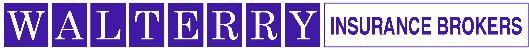 7411 OLD BRANCH AVENUE, CLINTON, MARYLAND 20735301-868-7200 800-638-8791 FAX 301-868-2611 commercial@walterry.com www.walterry.comSupplemental Application for – Virtual Events and/Hybrid events(please complete this supplement for all events, along with Expo Application)APPLICANT NAME:   										   1. Please state the date and time of the Virtual Transmission:  													    _ 2. Will the Insured Event be: i) 100% virtual: Yes No or ii) Hybrid i.e. both physical and virtual. Yes No  If hybrid, please split:      % virtual;      % physical If Hybrid, can the Virtual Transmission proceed without the physical Insured Event and vice versa? Yes No  3. Has the Applicant contracted with any individual or organization (a Virtual Transmission Partner) to help deliver the    Virtual Transmission? Yes  No  If Yes, Please provide Full Name and address: Has a written Contract been signed with Virtual Transmission Partner? Yes No  (If Yes please provide full contract)b) Does the Virtual Transmission Partner have a current Cyber Insurance policy? Yes  No c) Does the Proposer or the Virtual Transmission Partner have detailed remedies in place should the Insured   Virtual Transmission be disrupted or cancelled owing to  failure of the Host Platform? Yes  NoPlease consult with the Virtual Transmission Partner (if applicable) to answer the following questions: 4. Please state the Host Platform to be used: Have the operators provided written confirmation that there have been no problems within the last six months Yes  Noii) Will any new or experimental technology be used? Yes  No  (If “Yes” please give full details) Has the Host Platform Operator confirmed they have sufficient bandwidth totransmit to the expected number of End Users?	Yes   No 	Is there any buffer between maximum bandwidth and maximumexpected End Users? Yes   No 	Are End Users for the Insured Transmission required to pre-register? Yes   No If No, please confirm how they will access the Virtual Transmission:Are End Users charged a fee to access the Virtual Transmission? Yes   No Can the Virtual Transmission be postponed or delayed in theevent of failure or malfunction of the Host Platform? Yes   No What is the maximum delay / interruption to the Virtual Transmissionthat can be sustained before any financial loss would be incurred?   What is the maximum delay / interruption that can be sustained before itwould become necessary to cancel or abandon the Virtual Transmission?  	Is there a back up method of transmission available in the event of failureof the primary method:	Yes   No how quickly can transmission be switched?   			   Is all equipment critical to the transmission within permanent buildings, undercover or in purpose built vehicles at the location where the VirtualTransmission originates? Yes   No Does all critical equipment have a backup or redundancy system?  Yes   No Address where the Transmission of the Virtual event will be produced/held: